Дата:28.03.2020Группа Сог-1( ст.возраст ) и Сог-2.Тренер-преподаватель Окунев А.М.Задание № 1.Изучить теоретический материал по теме: « Изучение тактической схемы построения игры (4-4-2).Задание № 2.Выполнить разминку (комплекс ОРУ). Беговые упражнения.Выполнить упражнения по ОФП и СФП: Выпрыгивание из положения упор присев. 4 серии по 10 раз.Сгибание и разгибание рук в упоре лежа на полу. 4 серии по 15 раз.Остановка мяча подошвой, бедром.Остановка мяча подошвой используется при остановке катящихся и опускающихся мячей. При остановке катящихся мячей исходное положение - лицом к мячу, вес тела на опорной ноге. При приближении мяча останавливающая нога, несколько согнутая в коленном суставе, выносится навстречу мячу. Носок стопы приподнят вверх на 30-40°. Пятка стопы находится над поверхностью на расстоянии 5-10 см.В момент соприкосновения мяча с подошвой выполняется небольшое уступающее движение назад.Чтобы остановить подошвой опускающийся мяч, необходимо точно рассчитать место его приземления. Останавливающая нога, несколько согнутая в коленном суставе, располагается над местом приземления мяча, при этом носок приподнят, а нога расслаблена.Остановка производится в момент касания мяча земли, В этом случае подошвой стопы мяч накрывается, но не давится к земле.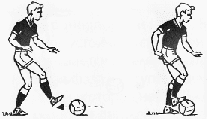 Остановка мяча бедром часто используется в современном футболе. Объясняется это тем, что бедром можно останавливать опускающиеся с различной траекторией мячи. Кроме того, способ очень надежен, так как останавливающая поверхность велика, а амортизирующий путь значителен.В подготовительной фазе бедро выносится вперед. Угол его сгибания зависит от траектории полета мяча, бедро должно быть под прямым углом к опускающемуся мячу. Мяч соприкасается со средней частью бедра. Уступающее движение выполняется вниз - назад.